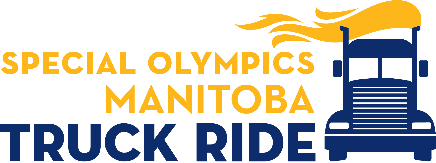 Special Olympics Manitoba Truck RideSaturday September 17, 2022Sponsor Registration FormCompany InformationPlease list main company contact information in this section. Company:  	Address:  	City:  	State/Province  	Postal Code:  	Phone (	)  	Fax:  	Company Contact Name:  	E-mail:  	Desired Sponsorship Level:  __________________________________________________________________METHOD OF PAYMENT	Cash, Cheque, Visa or MasterCard.Total Amount Due: Canadian $  	Cheque enclosed made payable to Special Olympics ManitobaCharge to:	(	) Visa	(	) MasterCard	(	) American ExpressAccount Number:  	Expiration Date: _____ Security Code: ____Card Holder Name:  	Signature:  	Please return this page with payment to:Special Olympics ManitobaAttn: Jennifer Campbell 304 - 145 Pacific Avenue, Winnipeg, MB, R3B 2Z6Or for credit card payments, email to: clangtry@specialolympics.mb.ca 2022 Sponsorship Opportunities Gold $2000 +Use of statement, “Official Proud Supporter” on all company materialsMedia acknowledgement Company logo in post event Free Press Community Profile.Company logo on event banner and on trailer wrap of lead truckCompany logo on sponsor signage Company logo on 2022 SOM Truck Ride commemorative t-shirtsCompany Logo on WebsiteSponsor recognition plaqueRegistration for 3 Trucks in the SOM Truck RideSilver $1000Use of statement, “Official Proud Supporter” on all company materialsProgram acknowledgementCompany logo on event bannerCompany logo on sponsor signage Company logo on 2022 SOM Truck Ride commemorative t-shirtsCompany Logo on WebsiteSponsor recognition plaqueRegistration for one truck in the SOM Truck RideBronze $500Program acknowledgementCompany name on t-shirts & sponsor bannerCompany name on Website